Publicado en Madrid el 30/07/2020 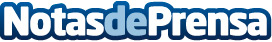 Diana Suárez explica por qué se caen más las pestañas en verano y cómo solucionarloDiana Suárez, experta en pestañas y cejas, lo analiza: para quienes notan que tienen menos densidad, los principales focos del problema son todos aspectos relacionados con la propia estación. ¿Cómo prevenirlo o revertirlo?Datos de contacto:Gerardo Peña636524285Nota de prensa publicada en: https://www.notasdeprensa.es/diana-suarez-explica-por-que-se-caen-mas-las Categorias: Industria Farmacéutica Moda Sociedad http://www.notasdeprensa.es